Приложение №1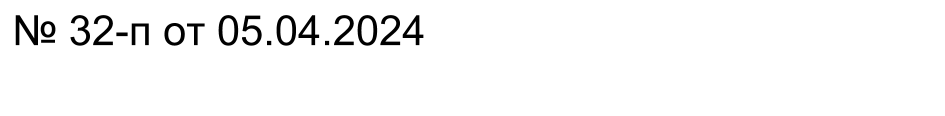 к постановлению администрациимуниципального образованияВасильевский сельсоветСаракташского районаОренбургской области от 05.04.2024 № 32-пСоставрабочей группы для организации и проведения публичных слушаний по обсуждению проекта внесения изменений в Генеральный план муниципального образования Васильевский сельсовет Саракташского района Оренбургской области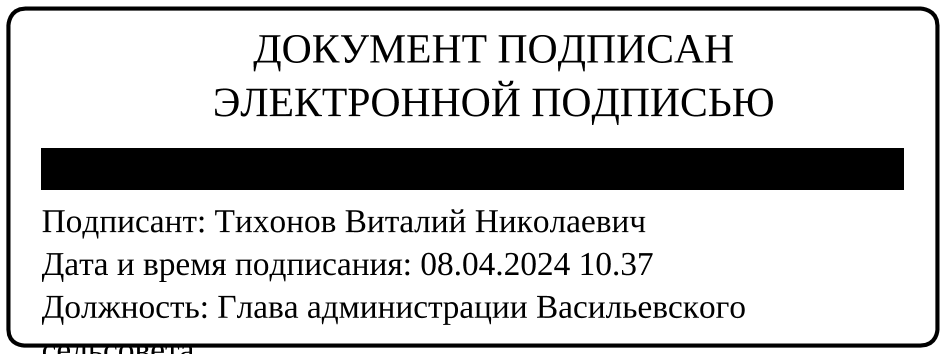 Тихонов В.Н..-руководитель рабочей группы, глава муниципального образования Васильевского сельсоветаАдушкина Л.П.-секретарь рабочей группы, заместитель главы муниципального образованияЧлены рабочей группы:Члены рабочей группы:Члены рабочей группы:Голикова Т.С. -помощник архитектора  ООО «Региональный кадастровый центр» (по согласованию) Мухина О.В.-специалист 1 категории администрации сельсоветаМаксютова Н.А.-депутат Совета депутатов Васильевского сельсовета (по согласованию)Мурсалимов К.Х.-депутат Совета депутатов Васильевского сельсовета (по согласованию)